俄勒岡州表現計畫根據2004年《殘疾人教育法》(IDEA)，俄勒岡州教育部(ODE)必須向特殊教育方案辦公室(OSEP)提交一份為期六年的州表現計畫(SPP)。OSEP制定了主要的業績衡量標準，稱為指標，以衡量各項遵守情況和結果。OSEP為合規指標設定目標，ODE為結果指標設定目標。SPP必須包括每個結果指標的相應目標。ODE每年在年度執行情況報告(APR)中報告在實現這些指標方面取得的進展。ODE必須每六年審查一次成果目標，並讓主要合作夥伴參與制定新的目標。請參閱ODE州特殊教育績效計畫和年度報告網頁，獲取更多資訊並註冊公共回饋會議。您也可以通過以下方式，在不參加會議的情況下提供回饋：調查連結。指標會衡量什麼，為什麼重要？指標B14通過衡量學後成果，實現在限制最少的環境（LRE）中解決免費適當的公共教育（FAPE）：統計不再上中學、且在離開學校時已生效IEP的青年所占百分比，並且：A.高中畢業一年內入學接受高等教育。B.在高中畢業後一年內接受高等教育或競爭性就業。C.接受高等教育或其他中學後教育或培訓；或在高中畢業後一年內有競爭性工作或從事其他工作。這一指標為未來殘疾學生制定更有效的特殊教育和中學過渡方案提供了資訊。資料來源是什麼？各區對上一學年離開特殊教育的學生進行PSO訪談，並將訪談資料提交給ODE。是否需要為該指標設置或重置基本線？是的，需要為B14設定一個新的基線。 俄勒岡州隨著時間的推移表現如何？A.離開學校時有IEPs的青年在離開高中一年內入學接受高等教育的百分比。（注：新冠肺炎疫情影響了2019年FFY的資料。）俄勒岡州隨著時間的推移表現如何？（續）B.在離開學校時有IEPs的青年中，在高中畢業後一年內進入高等教育或有競爭性就業的比例。（注：新冠肺炎疫情影響了2019年FFY的資料。）C.在離開學校時，接受高等教育或其他中學後教育或培訓計畫的青年中，接受IEPs的人數所占百分比；或在高中畢業後一年內有競爭性工作或從事其他工作。（注：新冠肺炎疫情影響了2019年FFY的資料。）新的目標是什麼？在我們收到合作夥伴的來信之前，ODE不會設定新的目標。有幾種方法可以設定新的目標。可以根據最終資料設定百分比增長，或者檢查一段時間的趨勢，並根據趨勢做出預測。關於設置目標的一些有用資訊：目標旨在支援改善兒童和家庭的成果和結果。這些目標應該觸手可及，但仍顯示出增長趨勢。 改變需要時間。在創建目標時，可以牢記這一觀念。例如，目標可能連續幾年保持不變，然後在最終目標年(FFY2025)略有改善。或者，目標可以顯示每年略有改善.例A. 例A顯示了逐漸增加的趨勢。例B. 例B顯示增長更加迅速的情況。如果您需要更多資訊以便提供回饋，請聯繫Sally Simich, 教育專家，郵箱 sally.simich@state.or.us.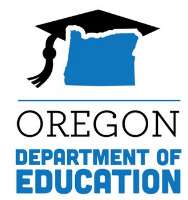 州表現計畫（SPP）概況介紹指標B14: 學後成績州表現計畫（SPP）概況介紹指標B14: 學後成績州表現計畫（SPP）概況介紹指標B14: 學後成績州表現計畫（SPP）概況介紹指標B14: 學後成績FFY目標≥.日期2009基線24.18%201428.00%22.37%201529.00%24.41%201630.00%24.56%201731.00%22.82%201832.00%25.13%201932.00%24.84%FFY目標≥.日期2009基線50.60%201455.00%56.40%201555.00%59.52%201655.50%60.46%201755.50%61.99%201856.00%46.46%201956.00%60.61%FFY目標≥.日期2009基線66.04%201470.00%71.34%201572.00%73.24%201672.00%74.59%201772.00%74.20%201874.00%81.56%201974.00%77.16%FFY20202021202220232024202514A目標 ≥32.00%32.00%34.00%34.00%36.00%36.00%14B目標 ≥56.00%56.00%58.00%58.00%60.00%60.00%14C目標 ≥74.00%74.00%76.00%76.00%78.00%78.00%FFY20202021202220232024202514A目標 ≥32.00%33.00%34.00%35.00%36.00%37.00%14B目標 ≥56.00%57.00%58.00%60.00%61.00%62.00%14C目標 ≥74.00%75.00%76.00%78.00%79.00%80.00%